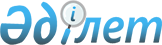 О бюджетах сельских округов и села Бауыржан Момышулы Жуалынского района на 2024-2026 годыРешение Жуалынского районного маслихата Жамбылской области от 28 декабря 2023 года № 15-2
      В соответствии с Бюджетным кодексом Республики Казахстан, статьи 6 Закона Республики Казахстан "О местном государственном управлении и самоуправлении в Республике Казахстан" и на основании решения Жуалынского районного маслихата от 25 декабря 2023 года №14-3 "Об районном бюджете на 2024-2026 годы" Жуалынский районный маслихат РЕШИЛ:
      1. Утвердить бюджеты сельских округов и села Бауыржан Момышулы на 2024-2026 годы согласно приложениям 1, 2, 3, 4, 5, 6, 7, 8, 9, 10, 11, 12, 13 и 14 в том числе на 2024 год в следующих объемах:
      1.1. Село Бауыржан Момышулы
      1) доходы – 275 324 тысяч тенге, в том числе по:
      налоговые поступления – 87 817 тысяч тенге;
      неналоговые поступления – 100 тысяч тенге;
      поступления от продажи основного капитала – 0 тысяч тенге;
      поступления трансфертов – 187 407 тысяч теңге;
      2) затраты – 275 324 тысяч тенге;
      3) чистое бюджетное кредитование – 0 тысяч тенге;
      бюджетные кредиты – 0 тысяч тенге;
      погашение бюджетных кредитов – 0 тысяч тенге;
      4) сальдо по операциям с финансовыми активами – 0 тысяч тенге, в том числе: 
      приобретение финансовых активов – 0 тысяч тенге;
      поступления от продажи финансовых активов государства – 0 тысяч тенге;
      5) дефицит (профицит) бюджета - 0 тысяч тенге;
      6) финансирование дефицита (использование профицита) бюджета - 0 тысяч тенге:
      поступление займов – 0 тысяч тенге;
      погашение займов – 0 тысяч тенге;
      используемые остатки бюджетных средств – 0 тысяч тенге.
      1.2. Актюбинский сельский округ
      1) доходы – 44 810 тысяч тенге, в том числе по:
      налоговые поступления – 9 054 тысяч тенге;
      неналоговые поступления – 37 тысяч тенге;
      поступления от продажи основного капитала – 0 тысяч тенге;
      поступления трансфертов – 35 719 тысяч теңге;
      2) затраты – 44 810 тысяч тенге;
      3) чистое бюджетное кредитование – 0 тысяч тенге;
      бюджетные кредиты – 0 тысяч тенге;
      погашение бюджетных кредитов – 0 тысяч тенге;
      4) сальдо по операциям с финансовыми активами – 0 тысяч тенге, в том числе: 
      приобретение финансовых активов – 0 тысяч тенге;
      поступления от продажи финансовых активов государства – 0 тысяч тенге;
      5) дефицит (профицит) бюджета- 0 тысяч тенге;
      6) финансирование дефицита (использование профицита) бюджета – 0 тысяч тенге:
      поступление займов – 0 тысяч тенге;
      погашение займов – 0 тысяч тенге;
      используемые остатки бюджетных средств – 0 тысяч тенге.
      1.3. Аксайский сельский округ
      1) доходы – 153 871 тысяч тенге, в том числе по:
      налоговые поступления – 16 611 тысяч тенге;
      неналоговые поступления – 39 тысяч тенге;
      поступления от продажи основного капитала – 0 тысяч тенге;
      поступления трансфертов – 137 221 тысяч теңге;
      2) затраты – 153 871 тысяч тенге;
      3) чистое бюджетное кредитование – 0 тысяч тенге;
      бюджетные кредиты – 0 тысяч тенге;
      погашение бюджетных кредитов – 0 тысяч тенге;
      4) сальдо по операциям с финансовыми активами – 0 тысяч тенге, в том числе: 
      приобретение финансовых активов – 0 тысяч тенге;
      поступления от продажи финансовых активов государства – 0 тысяч тенге;
      5) дефицит (профицит) бюджета - 0 тысяч тенге;
      6) финансирование дефицита (использование профицита) бюджета - 0 тысяч тенге:
      поступление займов – 0 тысяч тенге;
      погашение займов – 0 тысяч тенге;
      используемые остатки бюджетных средств – 0 тысяч тенге.
      1.4. Боралдайский сельский округ
      1) доходы – 148 735 тысяч тенге, в том числе по:
      налоговые поступления – 7 481 тысяч тенге;
      неналоговые поступления – 39 тысяч тенге;
      поступления от продажи основного капитала – 0 тысяч тенге;
      поступления трансфертов – 141 215 тысяч теңге;
      2) затраты –148 735 тысяч тенге;
      3) чистое бюджетное кредитование – 0 тысяч тенге;
      бюджетные кредиты – 0 тысяч тенге;
      погашение бюджетных кредитов – 0 тысяч тенге;
      4) сальдо по операциям с финансовыми активами – 0 тысяч тенге, в том числе: 
      приобретение финансовых активов – 0 тысяч тенге;
      поступления от продажи финансовых активов государства – 0 тысяч тенге;
      5) дефицит (профицит) бюджета - 0 тысяч тенге;
      6) финансирование дефицита (использование профицита) бюджета - 0 тысяч тенге:
      поступление займов – 0 тысяч тенге;
      погашение займов – 0 тысяч тенге;
      используемые остатки бюджетных средств – 0 тысяч тенге.
      1.5. Биликульский сельский округ
      1) доходы – 98 254 тысяч тенге, в том числе по:
      налоговые поступления – 6 445 тысяч тенге;
      неналоговые поступления – 39 тысяч тенге;
      поступления от продажи основного капитала – 0 тысяч тенге;
      поступления трансфертов – 91 770 тысяч теңге;
      2) затраты – 98 254 тысяч тенге;
      3) чистое бюджетное кредитование – 0 тысяч тенге;
      бюджетные кредиты – 0 тысяч тенге;
      погашение бюджетных кредитов – 0 тысяч тенге;
      4) сальдо по операциям с финансовыми активами – 0 тысяч тенге, в том числе: 
      приобретение финансовых активов – 0 тысяч тенге;
      поступления от продажи финансовых активов государства – 0 тысяч тенге;
      5) дефицит (профицит) бюджета - 0 тысяч тенге;
      6) финансирование дефицита (использование профицита) бюджета - 0 тысяч тенге:
      поступление займов – 0 тысяч тенге;
      погашение займов – 0 тысяч тенге;
      используемые остатки бюджетных средств – 0 тысяч тенге.
      1.6. Жетитюбинский сельский округ
      1) доходы – 115 342 тысяч тенге, в том числе по:
      налоговые поступления – 10 979 тысяч тенге;
      неналоговые поступлениям – 39 тысяч тенге;
      поступления от продажи основного капитала – 0 тысяч тенге;
      поступления трансфертов – 104 324 тысяч теңге;
      2) затраты – 115 342 тысяч тенге;
      3) чистое бюджетное кредитование – 0 тысяч тенге;
      бюджетные кредиты – 0 тысяч тенге;
      погашение бюджетных кредитов – 0 тысяч тенге;
      4) сальдо по операциям с финансовыми активами – 0 тысяч тенге, в том числе: 
      приобретение финансовых активов – 0 тысяч тенге;
      поступления от продажи финансовых активов государства – 0 тысяч тенге;
      5) дефицит (профицит) бюджета - 0 тысяч тенге;
      6) финансирование дефицита (использование профицита) бюджета - 0 тысяч тенге:
      поступление займов – 0 тысяч тенге;
      погашение займов – 0 тысяч тенге;
      используемые остатки бюджетных средств – 0 тысяч тенге.
      1.7. Кокбастауский сельский округ
      1) доходы – 119 521 тысяч тенге, в том числе по:
      налоговые поступления – 10 211 тысяч тенге;
      неналоговые поступления – 39 тысяч тенге;
      поступления от продажи основного капитала – 0 тысяч тенге;
      поступления трансфертов – 109 271 тысяч теңге;
      2) затраты – 119 521 тысяч тенге;
      3) чистое бюджетное кредитование – 0 тысяч тенге;
      бюджетные кредиты – 0 тысяч тенге;
      погашение бюджетных кредитов – 0 тысяч тенге;
      4) сальдо по операциям с финансовыми активами – 0 тысяч тенге, в том числе: 
      приобретение финансовых активов – 0 тысяч тенге;
      поступления от продажи финансовых активов государства – 0 тысяч тенге;
      5) дефицит (профицит) бюджета - 0 тысяч тенге;
      6) финансирование дефицита (использование профицита) бюджета - 0 тысяч тенге:
      поступление займов – 0 тысяч тенге;
      погашение займов – 0 тысяч тенге;
      используемые остатки бюджетных средств – 0 тысяч тенге.
      1.8. Куренбельский сельский округ
      1) доходы – 94 215 тысяч тенге, в том числе по:
      налоговые поступления – 8 820 тысяч тенге;
      неналоговые поступления – 39 тысяч тенге;
      поступления от продажи основного капитала – 0 тысяч тенге;
      поступления трансфертов – 85 356 тысяч теңге;
      2) затраты – 94 215 тысяч тенге;
      3) чистое бюджетное кредитование – 0 тысяч тенге;
      бюджетные кредиты – 0 тысяч тенге;
      погашение бюджетных кредитов – 0 тысяч тенге;
      4) сальдо по операциям с финансовыми активами – 0 тысяч тенге, в том числе: 
      приобретение финансовых активов – 0 тысяч тенге;
      поступления от продажи финансовых активов государства – 0 тысяч тенге;
      5) дефицит (профицит) бюджета - 0 тысяч тенге;
      6) финансирование дефицита (использование профицита) бюджета - 0 тысяч тенге:
      поступление займов – 0 тысяч тенге;
      погашение займов – 0 тысяч тенге;
      используемые остатки бюджетных средств – 0 тысяч тенге.
      1.9. Карасазский сельский округ
      1) доходы – 110 451 тысяч тенге, в том числе по:
      налоговые поступления – 13 057 тысяч тенге;
      неналоговые поступления – 40 тысяч тенге;
      поступления от продажи основного капитала – 0 тысяч тенге;
      поступления трансфертов – 97 354 тысяч теңге;
      2) затраты – 110 451 тысяч тенге;
      3) чистое бюджетное кредитование – 0 тысяч тенге;
      бюджетные кредиты – 0 тысяч тенге;
      погашение бюджетных кредитов – 0 тысяч тенге;
      4) сальдо по операциям с финансовыми активами – 0 тысяч тенге, в том числе: 
      приобретение финансовых активов – 0 тысяч тенге;
      поступления от продажи финансовых активов государства – 0 тысяч тенге;
      5) дефицит (профицит) бюджета - 0 тысяч тенге;
      6) финансирование дефицита (использование профицита) бюджета – 0 тысяч тенге:
      поступление займов – 0 тысяч тенге;
      погашение займов – 0 тысяч тенге;
      используемые остатки бюджетных средств – 0 тысяч тенге.
      1.10. Кошкаратинский сельский округ
      1) доходы – 96 571 тысяч тенге, в том числе по:
      налоговые поступления – 5 379 тысяч тенге;
      неналоговые поступления – 30 тысяч тенге;
      поступления от продажи основного капитала – 0 тысяч тенге;
      поступления трансфертов – 91 162 тысяч теңге;
      2) затраты – 96 571 тысяч тенге;
      3) чистое бюджетное кредитование – 0 тысяч тенге;
      бюджетные кредиты – 0 тысяч тенге;
      погашение бюджетных кредитов – 0 тысяч тенге;
      4) сальдо по операциям с финансовыми активами – 0 тысяч тенге, в том числе: 
      приобретение финансовых активов – 0 тысяч тенге;
      поступления от продажи финансовых активов государства – 0 тысяч тенге;
      5) дефицит (профицит) бюджета - 0 тысяч тенге;
      6) финансирование дефицита (использование профицита) бюджета – 0 тысяч тенге:
      поступление займов – 0 тысяч тенге;
      погашение займов – 0 тысяч тенге;
      используемые остатки бюджетных средств – 0 тысяч тенге.
      1.11. Кызыларыкский сельский округ
      1) доходы – 74 227 тысяч тенге, в том числе по:
      налоговые поступления – 7 781 тысяч тенге;
      неналоговые поступления – 39 тысяч тенге;
      поступления от продажи основного капитала – 0 тысяч тенге;
      поступления трансфертов – 66 407 тысяч теңге;
      2) затраты – 74 227 тысяч тенге;
      3) чистое бюджетное кредитование – 0 тысяч тенге;
      бюджетные кредиты – 0 тысяч тенге;
      погашение бюджетных кредитов – 0 тысяч тенге;
      4) сальдо по операциям с финансовыми активами – 0 тысяч тенге, в том числе: 
      приобретение финансовых активов – 0 тысяч тенге;
      поступления от продажи финансовых активов государства – 0 тысяч тенге;
      5) дефицит (профицит) бюджета - 0 тысяч тенге;
      6) финансирование дефицита (использование профицита) бюджета - 0 тысяч тенге:
      поступление займов – 0 тысяч тенге;
      погашение займов – 0 тысяч тенге;
      используемые остатки бюджетных средств – 0 тысяч тенге.
      1.12. Мынбулакский сельский округ
      1) доходы – 206 118 тысяч тенге, в том числе по:
      налоговые поступления – 15 197 тысяч тенге;
      неналоговые поступления – 39 тысяч тенге;
      поступления от продажи основного капитала – 0 тысяч тенге;
      поступления трансфертов – 190 882 тысяч теңге;
      2) затраты – 206 118 тысяч тенге;
      3) чистое бюджетное кредитование – 0 тысяч тенге;
      бюджетные кредиты – 0 тысяч тенге;
      погашение бюджетных кредитов – 0 тысяч тенге;
      4) сальдо по операциям с финансовыми активами – 0 тысяч тенге, в том числе: 
      приобретение финансовых активов – 0 тысяч тенге;
      поступления от продажи финансовых активов государства – 0 тысяч тенге;
      5) дефицит (профицит) бюджета - 0 тысяч тенге;
      6) финансирование дефицита (использование профицита) бюджета - 0 тысяч тенге:
      поступление займов – 0 тысяч тенге;
      погашение займов – 0 тысяч тенге;
      используемые остатки бюджетных средств – 0 тысяч тенге.
      1.13. Нурлыкентский сельский округ
      1) доходы – 255 619 тысяч тенге, в том числе по:
      налоговые поступления – 15 634 тысяч тенге;
      неналоговые поступления – 5 тысяч тенге;
      поступления от продажи основного капитала – 0 тысяч тенге;
      поступления трансфертов – 239 980 тысяч теңге;
      2) затраты – 255 619 тысяч тенге;
      3) чистое бюджетное кредитование – 0 тысяч тенге;
      бюджетные кредиты – 0 тысяч тенге;
      погашение бюджетных кредитов – 0 тысяч тенге;
      4) сальдо по операциям с финансовыми активами – 0 тысяч тенге, в том числе: 
      приобретение финансовых активов – 0 тысяч тенге;
      поступления от продажи финансовых активов государства – 0 тысяч тенге;
      5) дефицит (профицит) бюджета - 0 тысяч тенге;
      6) финансирование дефицита (использование профицита) бюджета - 0 тысяч тенге:
      поступление займов – 0 тысяч тенге;
      погашение займов – 0 тысяч тенге;
      используемые остатки бюджетных средств – 0 тысяч тенге.
      1.14. Шакпакский сельский округ
      1) доходы – 235 659 тысяч тенге, в том числе по:
      налоговые поступления – 13 680 тысяч тенге;
      неналоговые поступления – 15 тысяч тенге;
      поступления от продажи основного капитала – 0 тысяч тенге;
      поступления трансфертов – 221 964 тысяч теңге;
      2) затраты – 235 659 тысяч тенге;
      3) чистое бюджетное кредитование – 0 тысяч тенге;
      бюджетные кредиты – 0 тысяч тенге;
      погашение бюджетных кредитов – 0 тысяч тенге;
      4) сальдо по операциям с финансовыми активами – 0 тысяч тенге, в том числе: 
      приобретение финансовых активов – 0 тысяч тенге;
      поступления от продажи финансовых активов государства – 0 тысяч тенге;
      5) дефицит (профицит) бюджета - 0 тысяч тенге;
      6) финансирование дефицита (использование профицита) бюджета - 0 тысяч тенге:
      поступление займов – 0 тысяч тенге;
      погашение займов – 0 тысяч тенге;
      используемые остатки бюджетных средств – 0 тысяч тенге.
      2. Контроль за исполнением и публикацию на интернет-ресурсе данного решения возложить на постоянную комиссию районного маслихата по вопросам административно-территориальных структур, социально-экономическому развитию территорий, бюджета и местных налогов по защите прав граждан.
      3. Настоящее решение вводится в действие с 1 января 2024 года. Бюджет село Бауыржан Момышулы на 2024 год Бюджет Актюбинского сельского округа на 2024 год Бюджет Аксайского сельского округа на 2024 год Бюджет Боралдайского сельского округа на 2024 год Бюджет Биликульского сельского округа на 2024 год Бюджет Жетитюбинский сельского округа на 2024 год Бюджет Кокбастауского сельского округа на 2024 год Бюджет Куренбельского сельского округа на 2024 год Бюджет Карасазского сельского округа на 2024 год Бюджет Кошкаратинского сельского округа на 2024 год Бюджет Кызыларыкского сельского округа на 2024 год Бюджет Мынбулакского сельского округа на 2024 год Бюджет Нурлыкентского сельского округа на 2024 год Бюджет Шакпакского сельского округа на 2024 год
					© 2012. РГП на ПХВ «Институт законодательства и правовой информации Республики Казахстан» Министерства юстиции Республики Казахстан
				
      Председатель районного 

      маслихата 

З. Бурлибаев
Приложение 1 к решению Жуалынского районного маслихата от 28 декабря 2023 года №15-2 
Категория
Категория
Категория
Категория
Категория
Категория
Категория
Сумма (тысяч тенге)
Класс
Класс
Класс
Класс
Класс
Сумма (тысяч тенге)
Подкласс
Подкласс
Подкласс
Подкласс
Сумма (тысяч тенге)
1
1
1
1
1
2
2
3
I. ДОХОДЫ
I. ДОХОДЫ
275 324
1
1
Налоговые поступления
Налоговые поступления
87 817
01
Подоходный налог
Подоходный налог
39 670
2
2
Индивидуальный подоходный налог
Индивидуальный подоходный налог
39 670
04
Hалоги на собственность
Hалоги на собственность
47 817
1
1
Hалоги на имущество
Hалоги на имущество
1 050
3
3
Земельный налог
Земельный налог
750
4
4
Налог на транспортные средства
Налог на транспортные средства
45 817
5
5
Единый земельный налог
Единый земельный налог
200
05
Налоги на внутренние товары, работы и услуги
Налоги на внутренние товары, работы и услуги
330
4
4
Сборы за ведение предпринимательской и профессиональной деятельности
Сборы за ведение предпринимательской и профессиональной деятельности
330
2
2
Неналоговые поступления
Неналоговые поступления
100
04
Штрафы, пени, санкции, взыскания, налагаемые государственными учреждениями, финансируемыми из государственного бюджета, а также содержащимися и финансируемыми из бюджета (сметы расходов) Национального Банка Республики Казахстан
Штрафы, пени, санкции, взыскания, налагаемые государственными учреждениями, финансируемыми из государственного бюджета, а также содержащимися и финансируемыми из бюджета (сметы расходов) Национального Банка Республики Казахстан
50
1
1
Штрафы, пени, санкции, взыскания, налагаемые государственными учреждениями, финансируемыми из государственного бюджета, а также содержащимися и финансируемыми из бюджета (сметы расходов) Национального Банка Республики Казахстан, за исключением поступлений от организаций нефтяного сектора
Штрафы, пени, санкции, взыскания, налагаемые государственными учреждениями, финансируемыми из государственного бюджета, а также содержащимися и финансируемыми из бюджета (сметы расходов) Национального Банка Республики Казахстан, за исключением поступлений от организаций нефтяного сектора
50
06
Прочие неналоговые поступления
Прочие неналоговые поступления
50
1
1
Прочие неналоговые поступления
Прочие неналоговые поступления
50
4
4
Поступления трансфертов
Поступления трансфертов
187 407
02
Трансферты из вышестоящих органов государственного управления
Трансферты из вышестоящих органов государственного управления
187 407
3
3
Трансферты районов (городов областного значения)
Трансферты районов (городов областного значения)
187 407
Функциональная группа
Функциональная группа
Функциональная группа
Функциональная группа
Функциональная группа
Функциональная группа
Функциональная группа
Сумма (тысяч тенге)
Администратор бюджетных программ
Администратор бюджетных программ
Администратор бюджетных программ
Администратор бюджетных программ
Администратор бюджетных программ
Администратор бюджетных программ
Сумма (тысяч тенге)
Программа
Программа
Программа
Сумма (тысяч тенге)
Наименование
Сумма (тысяч тенге)
1
1
1
2
2
2
2
3
II. ЗАТРАТЫ
275 324
01
Государственные услуги общего характера
72 229
124
124
124
Аппарат акима города районного значения, села, поселка, сельского округа
72 229
001
001
Услуги по обеспечению деятельности акима города районного значения, села, поселка, сельского округа
68 329
022
022
Капитальные расходы государственного органа
3 900
07
Жилищно-коммунальное хозяйство
74 515
124
124
124
Аппарат акима города районного значения, села, поселка, сельского округа
74 515
010
010
Содержание мест захоронений и погребение безродных
2 410
008
008
Освещение улиц в населенных пунктах
24 500
009
009
Обеспечение санитарии населенных пунктов
19 200 
011
011
Благоустройство и озеленение населенных пунктов
28 405
12
Транспорт и коммуникации
128 580
124
124
124
Аппарат акима города районного значения, села, поселка, сельского округа
128 580
045
045
Капитальный и средний ремонт автомобильных дорог в городах районного значения, селах, поселках, сельских округах
17 309
057
057
Реализация мероприятий по социальной и инженерной инфраструктуре в сельских населенных пунктах в рамках проекта " Ауыл-Ел бесігі"
111 271
IІІ. Чистое бюджетное кредитование
0
Бюджетные кредиты
0
5
Погашение бюджетных кредитов
0
IV. Сальдо по операциям с финансовыми активами
0
Приобретение финансовых активов
0
Поступления от продажи финансовых активов государства
0
V. ДЕФИЦИТ (ПРОФИЦИТ) БЮДЖЕТА
0
VI. ФИНАНСИРОВАНИЕ ДЕФИЦИТА (ИСПОЛЬЗОВАНИЕ ПРОФИЦИТА) БЮДЖЕТА
0
7
Поступление займов
0
Погашение займов
0
Используемые остатки бюджетных средств
0Приложение 2 к решению Жуалынского районного маслихата от 28 декабря 2023 года №15-2 
Категория
Категория
Категория
Категория
Категория
Категория
Сумма (тысяч тенге)
Класс
Класс
Класс
Класс
Сумма (тысяч тенге)
Подкласс
Подкласс
Подкласс
Сумма (тысяч тенге)
1
1
1
1
1
2
3
I. ДОХОДЫ
44 810
1
1
Налоговые поступления
9 054
01
Подоходный налог
2 920
2
2
Индивидуальный подоходный налог
2 920
04
Hалоги на собственность
6 134
1
1
Hалоги на имущество
234
3
3
Земельный налог
289
4
4
Налог на транспортные средства
5 600
5
5
Единый земельный налог
11
2
2
Неналоговые поступления
37
04
Штрафы, пени, санкции, взыскания, налагаемые государственными учреждениями, финансируемыми из государственного бюджета, а также содержащимися и финансируемыми из бюджета (сметы расходов) Национального Банка Республики Казахстан
35
1
1
Штрафы, пени, санкции, взыскания, налагаемые государственными учреждениями, финансируемыми из государственного бюджета, а также содержащимися и финансируемыми из бюджета (сметы расходов) Национального Банка Республики Казахстан, за исключением поступлений от организаций нефтяного сектора
35
06
Прочие неналоговые поступления
2
1
1
Прочие неналоговые поступления
2
4
4
Поступления трансфертов
35 719
02
Трансферты из вышестоящих органов государственного управления
35 719
3
3
Трансферты районов (городов областного значения)
35 719
Функциональная группа
Функциональная группа
Функциональная группа
Функциональная группа
Функциональная группа
Функциональная группа
Сумма (тысяч тенге)
Администратор бюджетных программ
Администратор бюджетных программ
Администратор бюджетных программ
Администратор бюджетных программ
Администратор бюджетных программ
Сумма (тысяч тенге)
Программа
Программа
Программа
Сумма (тысяч тенге)
Наименование
Наименование
Сумма (тысяч тенге)
1
1
1
1
2
2
3
II. ЗАТРАТЫ
II. ЗАТРАТЫ
44 810
01
Государственные услуги общего характера
Государственные услуги общего характера
38 460
124
124
Аппарат акима города районного значения, села, поселка, сельского округа
Аппарат акима города районного значения, села, поселка, сельского округа
38 460
001
Услуги по обеспечению деятельности акима города районного значения, села, поселка, сельского округа
Услуги по обеспечению деятельности акима города районного значения, села, поселка, сельского округа
37 360
022
Капитальные расходы государственного органа
Капитальные расходы государственного органа
1 100
07
Жилищно-коммунальное хозяйство
Жилищно-коммунальное хозяйство
6 350
124
124
Аппарат акима города районного значения, села, поселка, сельского округа
Аппарат акима города районного значения, села, поселка, сельского округа
6 350
008
Освещение улиц в населенных пунктах
Освещение улиц в населенных пунктах
2 000
009
Обеспечение санитарии населенных пунктов
Обеспечение санитарии населенных пунктов
0
011
Благоустройство и озеленение населенных пунктов
Благоустройство и озеленение населенных пунктов
4 350
12
Транспорт и коммуникации
Транспорт и коммуникации
0
124
124
Аппарат акима города районного значения, села, поселка, сельского округа
Аппарат акима города районного значения, села, поселка, сельского округа
0
057
Реализация мероприятий по социальной и инженерной инфраструктуре в сельских населенных пунктах в рамках проекта " Ауыл-Ел бесігі"
Реализация мероприятий по социальной и инженерной инфраструктуре в сельских населенных пунктах в рамках проекта " Ауыл-Ел бесігі"
0
IІІ. Чистое бюджетное кредитование
IІІ. Чистое бюджетное кредитование
0
Бюджетные кредиты
Бюджетные кредиты
0
5
Погашение бюджетных кредитов
Погашение бюджетных кредитов
0
IV. Сальдо по операциям с финансовыми активами
IV. Сальдо по операциям с финансовыми активами
0
Приобретение финансовых активов
Приобретение финансовых активов
0
Поступления от продажи финансовых активов государства
Поступления от продажи финансовых активов государства
0
V. ДЕФИЦИТ (ПРОФИЦИТ) БЮДЖЕТА
V. ДЕФИЦИТ (ПРОФИЦИТ) БЮДЖЕТА
0
VI. ФИНАНСИРОВАНИЕ ДЕФИЦИТА (ИСПОЛЬЗОВАНИЕ ПРОФИЦИТА) БЮДЖЕТА
VI. ФИНАНСИРОВАНИЕ ДЕФИЦИТА (ИСПОЛЬЗОВАНИЕ ПРОФИЦИТА) БЮДЖЕТА
0
7
Поступление займов
Поступление займов
0
Погашение займов
Погашение займов
0
Используемые остатки бюджетных средств
Используемые остатки бюджетных средств
0Приложение 3 к решению Жуалынского районного маслихата от 28 декабря 2023 года №15-2 
Категория
Категория
Категория
Категория
Категория
Категория
Сумма (тысяч тенге)
Класс
Класс
Класс
Класс
Сумма (тысяч тенге)
Подкласс
Подкласс
Подкласс
Сумма (тысяч тенге)
1
1
1
1
1
2
3
I. ДОХОДЫ
153 871
1
1
Налоговые поступления
16 611
01
Подоходный налог
7 266 
2
2
Индивидуальный подоходный налог
7 266
04
Hалоги на собственность
9 345
1
1
Hалоги на имущество
300
3
3
Земельный налог
0
4
4
Налог на транспортные средства
9 045
2
2
Неналоговые поступления
39
04
Штрафы, пени, санкции, взыскания, налагаемые государственными учреждениями, финансируемыми из государственного бюджета, а также содержащимися и финансируемыми из бюджета (сметы расходов) Национального Банка Республики Казахстан
35
1
1
Штрафы, пени, санкции, взыскания, налагаемые государственными учреждениями, финансируемыми из государственного бюджета, а также содержащимися и финансируемыми из бюджета (сметы расходов) Национального Банка Республики Казахстан, за исключением поступлений от организаций нефтяного сектора
35
06
Прочие неналоговые поступления
4
1
1
Прочие неналоговые поступления
4
4
4
Поступления трансфертов
137 221
02
Трансферты из вышестоящих органов государственного управления
137 221
3
3
Трансферты районов (городов областного значения)
137 221
Функциональная группа
Функциональная группа
Функциональная группа
Функциональная группа
Функциональная группа
Функциональная группа
Сумма (тысяч тенге)
Администратор бюджетных программ
Администратор бюджетных программ
Администратор бюджетных программ
Администратор бюджетных программ
Администратор бюджетных программ
Сумма (тысяч тенге)
Программа
Программа
Программа
Сумма (тысяч тенге)
Наименование
Наименование
Сумма (тысяч тенге)
1
1
1
1
2
2
3
II. ЗАТРАТЫ
II. ЗАТРАТЫ
153 871
01
Государственные услуги общего характера
Государственные услуги общего характера
43 317
124
124
Аппарат акима города районного значения, села, поселка, сельского округа
Аппарат акима города районного значения, села, поселка, сельского округа
43 317
001
Услуги по обеспечению деятельности акима города районного значения, села, поселка, сельского округа
Услуги по обеспечению деятельности акима города районного значения, села, поселка, сельского округа
42 317
022
Капитальные расходы государственного органа
Капитальные расходы государственного органа
1 000
07
Жилищно-коммунальное хозяйство
Жилищно-коммунальное хозяйство
24 650
124
124
Аппарат акима города районного значения, села, поселка, сельского округа
Аппарат акима города районного значения, села, поселка, сельского округа
24 650
008
Освещение улиц в населенных пунктах
Освещение улиц в населенных пунктах
6 650
009
Обеспечение санитарии населенных пунктов
Обеспечение санитарии населенных пунктов
0
011
Благоустройство и озеленение населенных пунктов
Благоустройство и озеленение населенных пунктов
18 000
12
Транспорт и коммуникации
Транспорт и коммуникации
85 904
124
124
Аппарат акима города районного значения, села, поселка, сельского округа
Аппарат акима города районного значения, села, поселка, сельского округа
85 904
057
Реализация мероприятий по социальной и инженерной инфраструктуре в сельских населенных пунктах в рамках проекта " Ауыл-Ел бесігі"
Реализация мероприятий по социальной и инженерной инфраструктуре в сельских населенных пунктах в рамках проекта " Ауыл-Ел бесігі"
85 904
IІІ. Чистое бюджетное кредитование
IІІ. Чистое бюджетное кредитование
0
Бюджетные кредиты
Бюджетные кредиты
0
5
Погашение бюджетных кредитов
Погашение бюджетных кредитов
0
IV. Сальдо по операциям с финансовыми активами
IV. Сальдо по операциям с финансовыми активами
0
Приобретение финансовых активов
Приобретение финансовых активов
0
Поступления от продажи финансовых активов государства
Поступления от продажи финансовых активов государства
0
V. ДЕФИЦИТ (ПРОФИЦИТ) БЮДЖЕТА
V. ДЕФИЦИТ (ПРОФИЦИТ) БЮДЖЕТА
0
VI. ФИНАНСИРОВАНИЕ ДЕФИЦИТА (ИСПОЛЬЗОВАНИЕ ПРОФИЦИТА) БЮДЖЕТА
VI. ФИНАНСИРОВАНИЕ ДЕФИЦИТА (ИСПОЛЬЗОВАНИЕ ПРОФИЦИТА) БЮДЖЕТА
0
7
Поступление займов
Поступление займов
0
Погашение займов
Погашение займов
0
Используемые остатки бюджетных средств
Используемые остатки бюджетных средств
0Приложение 4 к решению Жуалынского районного маслихата от 28 декабря 2023 года №15-2 
Категория
Категория
Категория
Категория
Категория
Категория
Категория
Сумма (тысяч тенге)
Класс
Класс
Класс
Класс
Класс
Класс
Сумма (тысяч тенге)
Подкласс
Подкласс
Подкласс
Сумма (тысяч тенге)
1
1
1
1
1
1
2
3
I. ДОХОДЫ
148 735
1
Налоговые поступления
7 481
01
01
01
Подоходный налог
1 524
2
2
Индивидуальный подоходный налог
1 524
04
04
04
Hалоги на собственность
5 957
1
1
Hалоги на имущество
250
3
3
Земельный налог
0
4
4
Налог на транспортные средства
5 407
5
5
Единый земельный налог
300
2
Неналоговые поступления
39
04
04
04
Штрафы, пени, санкции, взыскания, налагаемые государственными учреждениями, финансируемыми из государственного бюджета, а также содержащимися и финансируемыми из бюджета (сметы расходов) Национального Банка Республики Казахстан
35
1
1
Штрафы, пени, санкции, взыскания, налагаемые государственными учреждениями, финансируемыми из государственного бюджета, а также содержащимися и финансируемыми из бюджета (сметы расходов) Национального Банка Республики Казахстан, за исключением поступлений от организаций нефтяного сектора
35
06
06
06
Прочие неналоговые поступления
4
1
1
Прочие неналоговые поступления
4
4
Поступления трансфертов
141 215
02
02
02
Трансферты из вышестоящих органов государственного управления
141 215
3
3
Трансферты районов (городов областного значения)
141 215
Функциональная группа
Функциональная группа
Функциональная группа
Функциональная группа
Функциональная группа
Функциональная группа
Функциональная группа
Сумма (тысяч тенге)
Администратор бюджетных программ
Администратор бюджетных программ
Администратор бюджетных программ
Администратор бюджетных программ
Администратор бюджетных программ
Сумма (тысяч тенге)
Программа
Программа
Программа
Программа
Сумма (тысяч тенге)
Наименование
Наименование
Сумма (тысяч тенге)
1
1
1
1
1
2
2
3
II. ЗАТРАТЫ
II. ЗАТРАТЫ
148 735
01
01
Государственные услуги общего характера
Государственные услуги общего характера
36 927
124
Аппарат акима города районного значения, села, поселка, сельского округа
Аппарат акима города районного значения, села, поселка, сельского округа
36 927
001
001
Услуги по обеспечению деятельности акима города районного значения, села, поселка, сельского округа
Услуги по обеспечению деятельности акима города районного значения, села, поселка, сельского округа
36 127
022
022
Капитальные расходы государственного органа
Капитальные расходы государственного органа
800
07
07
Жилищно-коммунальное хозяйство
Жилищно-коммунальное хозяйство
4 420
124
Аппарат акима города районного значения, села, поселка, сельского округа
Аппарат акима города районного значения, села, поселка, сельского округа
4 420
008
008
Освещение улиц в населенных пунктах
Освещение улиц в населенных пунктах
1 500
009
009
Обеспечение санитарии населенных пунктов
Обеспечение санитарии населенных пунктов
1 500
011
011
Благоустройство и озеленение населенных пунктов
Благоустройство и озеленение населенных пунктов
1 420
12
12
Транспорт и коммуникации
Транспорт и коммуникации
107 388
124
Аппарат акима города районного значения, села, поселка, сельского округа
Аппарат акима города районного значения, села, поселка, сельского округа
107 388
045
045
Капитальный и средний ремонт автомобильных дорог в городах районного значения, селах, поселках, сельских округах
Капитальный и средний ремонт автомобильных дорог в городах районного значения, селах, поселках, сельских округах
56 951
057
057
Реализация мероприятий по социальной и инженерной инфраструктуре в сельских населенных пунктах в рамках проекта " Ауыл-Ел бесігі"
Реализация мероприятий по социальной и инженерной инфраструктуре в сельских населенных пунктах в рамках проекта " Ауыл-Ел бесігі"
50 437
IІІ. Чистое бюджетное кредитование
IІІ. Чистое бюджетное кредитование
0
Бюджетные кредиты
Бюджетные кредиты
0
5
5
Погашение бюджетных кредитов
Погашение бюджетных кредитов
0
IV. Сальдо по операциям с финансовыми активами
IV. Сальдо по операциям с финансовыми активами
0
Приобретение финансовых активов
Приобретение финансовых активов
0
Поступления от продажи финансовых активов государства
Поступления от продажи финансовых активов государства
0
V. ДЕФИЦИТ (ПРОФИЦИТ) БЮДЖЕТА
V. ДЕФИЦИТ (ПРОФИЦИТ) БЮДЖЕТА
0
VI. ФИНАНСИРОВАНИЕ ДЕФИЦИТА (ИСПОЛЬЗОВАНИЕ ПРОФИЦИТА) БЮДЖЕТА
VI. ФИНАНСИРОВАНИЕ ДЕФИЦИТА (ИСПОЛЬЗОВАНИЕ ПРОФИЦИТА) БЮДЖЕТА
0
7
7
Поступление займов
Поступление займов
0
Погашение займов
Погашение займов
0
Используемые остатки бюджетных средств
Используемые остатки бюджетных средств
0Приложение 5 к решению Жуалынского районного маслихата от 28 декабря 2023 года №15-2 
Категория
Категория
Категория
Категория
Категория
Категория
Категория
Сумма (тысяч тенге)
Класс
Класс
Класс
Класс
Класс
Сумма (тысяч тенге)
Подкласс
Подкласс
Подкласс
Подкласс
Сумма (тысяч тенге)
1
1
1
1
1
2
2
3
I. ДОХОДЫ
I. ДОХОДЫ
98 254
1
1
Налоговые поступления
Налоговые поступления
6 445
01
Подоходный налог
Подоходный налог
1 900
2
2
Индивидуальный подоходный налог
Индивидуальный подоходный налог
1 900
04
Hалоги на собственность
Hалоги на собственность
4 545
1
1
Hалоги на имущество
Hалоги на имущество
225
3
3
Земельный налог
Земельный налог
60
4
4
Налог на транспортные средства
Налог на транспортные средства
3 980
5
5
Единый земельный налог
Единый земельный налог
280
2
2
Неналоговые поступления
Неналоговые поступления
39
04
Штрафы, пени, санкции, взыскания, налагаемые государственными учреждениями, финансируемыми из государственного бюджета, а также содержащимися и финансируемыми из бюджета (сметы расходов) Национального Банка Республики Казахстан
Штрафы, пени, санкции, взыскания, налагаемые государственными учреждениями, финансируемыми из государственного бюджета, а также содержащимися и финансируемыми из бюджета (сметы расходов) Национального Банка Республики Казахстан
35 
1
1
Штрафы, пени, санкции, взыскания, налагаемые государственными учреждениями, финансируемыми из государственного бюджета, а также содержащимися и финансируемыми из бюджета (сметы расходов) Национального Банка Республики Казахстан, за исключением поступлений от организаций нефтяного сектора
Штрафы, пени, санкции, взыскания, налагаемые государственными учреждениями, финансируемыми из государственного бюджета, а также содержащимися и финансируемыми из бюджета (сметы расходов) Национального Банка Республики Казахстан, за исключением поступлений от организаций нефтяного сектора
35
06
Прочие неналоговые поступления
Прочие неналоговые поступления
4 
1
1
Прочие неналоговые поступления
Прочие неналоговые поступления
4
4
4
Поступления трансфертов
Поступления трансфертов
91 770
02
Трансферты из вышестоящих органов государственного управления
Трансферты из вышестоящих органов государственного управления
91 770
3
3
Трансферты районов (городов областного значения)
Трансферты районов (городов областного значения)
91 770
Функциональная группа
Функциональная группа
Функциональная группа
Функциональная группа
Функциональная группа
Функциональная группа
Функциональная группа
Сумма (тысяч тенге)
Администратор бюджетных программ
Администратор бюджетных программ
Администратор бюджетных программ
Администратор бюджетных программ
Администратор бюджетных программ
Администратор бюджетных программ
Сумма (тысяч тенге)
Программа
Программа
Программа
Сумма (тысяч тенге)
Наименование
Сумма (тысяч тенге)
1
1
1
1
1
1
2
3
II. ЗАТРАТЫ
98 254
01
Государственные услуги общего характера
40 047
124
124
124
Аппарат акима города районного значения, села, поселка, сельского округа
40 047
001
001
Услуги по обеспечению деятельности акима города районного значения, села, поселка, сельского округа
39 427
022
022
Капитальные расходы государственного органа
620
07
Жилищно-коммунальное хозяйство
3 000
124
124
124
Аппарат акима города районного значения, села, поселка, сельского округа
3 000
008
008
Освещение улиц в населенных пунктах
1 100
009
009
Обеспечение санитарии населенных пунктов
480
011
011
Благоустройство и озеленение населенных пунктов
1 420
12
Транспорт и коммуникации
55 207
124
124
124
Аппарат акима города районного значения, села, поселка, сельского округа
55 207
045
045
Капитальный и средний ремонт автомобильных дорог в городах районного значения, селах, поселках, сельских округах
27 514
057
057
Реализация мероприятий по социальной и инженерной инфраструктуре в сельских населенных пунктах в рамках проекта " Ауыл-Ел бесігі"
27 693
IІІ. Чистое бюджетное кредитование
0
Бюджетные кредиты
0
5
Погашение бюджетных кредитов
0
IV. Сальдо по операциям с финансовыми активами
0
Приобретение финансовых активов
0
Поступления от продажи финансовых активов государства
0
V. ДЕФИЦИТ (ПРОФИЦИТ) БЮДЖЕТА
0
VI. ФИНАНСИРОВАНИЕ ДЕФИЦИТА (ИСПОЛЬЗОВАНИЕ ПРОФИЦИТА) БЮДЖЕТА
0
7
Поступление займов
0
Погашение займов
0
Используемые остатки бюджетных средств
0Приложение 6 к решению Жуалынского районного маслихата от 28 декабря 2023 года №15-2 
Категория
Категория
Категория
Категория
Категория
Категория
Категория
Сумма (тысяч тенге)
Класс
Класс
Класс
Класс
Класс
Класс
Сумма (тысяч тенге)
Подкласс
Подкласс
Подкласс
Сумма (тысяч тенге)
1
1
1
1
1
1
2
3
I. ДОХОДЫ
115 342
1
Налоговые поступления
10 979
01
01
01
Подоходный налог
2 550
2
2
Индивидуальный подоходный налог
2 550
04
04
04
Hалоги на собственность
8 429
1
1
Hалоги на имущество
450
3
3
Земельный налог
0
4
4
Налог на транспортные средства
7 699
5
5
Единый земельный налог
280
2
Неналоговые поступления
39
04
04
04
Штрафы, пени, санкции, взыскания, налагаемые государственными учреждениями, финансируемыми из государственного бюджета, а также содержащимися и финансируемыми из бюджета (сметы расходов) Национального Банка Республики Казахстан
35
1
1
Штрафы, пени, санкции, взыскания, налагаемые государственными учреждениями, финансируемыми из государственного бюджета, а также содержащимися и финансируемыми из бюджета (сметы расходов) Национального Банка Республики Казахстан, за исключением поступлений от организаций нефтяного сектора
35
06
06
06
Прочие неналоговые поступления
4
1
1
Прочие неналоговые поступления
4
4
Поступления трансфертов
104 324
02
02
02
Трансферты из вышестоящих органов государственного управления
104 324
3
3
Трансферты районов (городов областного значения)
104 324
Функциональная группа
Функциональная группа
Функциональная группа
Функциональная группа
Функциональная группа
Функциональная группа
Функциональная группа
Сумма (тысяч тенге)
Администратор бюджетных программ
Администратор бюджетных программ
Администратор бюджетных программ
Администратор бюджетных программ
Администратор бюджетных программ
Сумма (тысяч тенге)
Программа
Программа
Программа
Программа
Сумма (тысяч тенге)
Наименование
Наименование
Сумма (тысяч тенге)
1
1
1
1
1
2
2
3
II. ЗАТРАТЫ
II. ЗАТРАТЫ
115 342
01
01
Государственные услуги общего характера
Государственные услуги общего характера
39 994
124
Аппарат акима города районного значения, села, поселка, сельского округа
Аппарат акима города районного значения, села, поселка, сельского округа
39 994
001
001
Услуги по обеспечению деятельности акима города районного значения, села, поселка, сельского округа
Услуги по обеспечению деятельности акима города районного значения, села, поселка, сельского округа
39 994
022
022
Капитальные расходы государственного органа
Капитальные расходы государственного органа
0
07
07
Жилищно-коммунальное хозяйство
Жилищно-коммунальное хозяйство
25 018
124
Аппарат акима города районного значения, села, поселка, сельского округа
Аппарат акима города районного значения, села, поселка, сельского округа
25 018
008
008
Освещение улиц в населенных пунктах
Освещение улиц в населенных пунктах
998
009
009
Обеспечение санитарии населенных пунктов
Обеспечение санитарии населенных пунктов
1 400
011
011
Благоустройство и озеленение населенных пунктов
Благоустройство и озеленение населенных пунктов
22 620
12
12
Транспорт и коммуникации
Транспорт и коммуникации
50 330
124
Аппарат акима города районного значения, села, поселка, сельского округа
Аппарат акима города районного значения, села, поселка, сельского округа
50 330
045
045
Капитальный и средний ремонт автомобильных дорог в городах районного значения, селах, поселках, сельских округах
Капитальный и средний ремонт автомобильных дорог в городах районного значения, селах, поселках, сельских округах
50 330
IІІ. Чистое бюджетное кредитование
IІІ. Чистое бюджетное кредитование
0
Бюджетные кредиты
Бюджетные кредиты
0
5
5
Погашение бюджетных кредитов
Погашение бюджетных кредитов
0
IV. Сальдо по операциям с финансовыми активами
IV. Сальдо по операциям с финансовыми активами
0
Приобретение финансовых активов
Приобретение финансовых активов
0
Поступления от продажи финансовых активов государства
Поступления от продажи финансовых активов государства
0
V. ДЕФИЦИТ (ПРОФИЦИТ) БЮДЖЕТА
V. ДЕФИЦИТ (ПРОФИЦИТ) БЮДЖЕТА
0
VI. ФИНАНСИРОВАНИЕ ДЕФИЦИТА (ИСПОЛЬЗОВАНИЕ ПРОФИЦИТА) БЮДЖЕТА
VI. ФИНАНСИРОВАНИЕ ДЕФИЦИТА (ИСПОЛЬЗОВАНИЕ ПРОФИЦИТА) БЮДЖЕТА
0
7
7
Поступление займов
Поступление займов
0
Погашение займов
Погашение займов
0
Используемые остатки бюджетных средств
Используемые остатки бюджетных средств
0Приложение 7 к решению Жуалынского районного маслихата от 28 декабря 2023 года №15-2 
Категория
Категория
Категория
Категория
Категория
Категория
Сумма (тысяч тенге)
Класс
Класс
Класс
Класс
Сумма (тысяч тенге)
Подкласс
Подкласс
Подкласс
Сумма (тысяч тенге)
1
1
1
1
2
2
3
I. ДОХОДЫ
I. ДОХОДЫ
119 521
1
1
Налоговые поступления
Налоговые поступления
10 211
01
Подоходный налог
Подоходный налог
4 661
2
Индивидуальный подоходный налог
Индивидуальный подоходный налог
4 661
04
Hалоги на собственность
Hалоги на собственность
5 550
1
Hалоги на имущество
Hалоги на имущество
290
3
Земельный налог
Земельный налог
10
4
Налог на транспортные средства
Налог на транспортные средства
5 250
2
2
Неналоговые поступления
Неналоговые поступления
39
04
Штрафы, пени, санкции, взыскания, налагаемые государственными учреждениями, финансируемыми из государственного бюджета, а также содержащимися и финансируемыми из бюджета (сметы расходов) Национального Банка Республики Казахстан
Штрафы, пени, санкции, взыскания, налагаемые государственными учреждениями, финансируемыми из государственного бюджета, а также содержащимися и финансируемыми из бюджета (сметы расходов) Национального Банка Республики Казахстан
35
1
Штрафы, пени, санкции, взыскания, налагаемые государственными учреждениями, финансируемыми из государственного бюджета, а также содержащимися и финансируемыми из бюджета (сметы расходов) Национального Банка Республики Казахстан, за исключением поступлений от организаций нефтяного сектора
Штрафы, пени, санкции, взыскания, налагаемые государственными учреждениями, финансируемыми из государственного бюджета, а также содержащимися и финансируемыми из бюджета (сметы расходов) Национального Банка Республики Казахстан, за исключением поступлений от организаций нефтяного сектора
35
06
Прочие неналоговые поступления
Прочие неналоговые поступления
4
1
Прочие неналоговые поступления
Прочие неналоговые поступления
4
4
4
Поступления трансфертов
Поступления трансфертов
109 271
02
Трансферты из вышестоящих органов государственного управления
Трансферты из вышестоящих органов государственного управления
109 271
3
Трансферты районов (городов областного значения)
Трансферты районов (городов областного значения)
109 271
Функциональная группа
Функциональная группа
Функциональная группа
Функциональная группа
Функциональная группа
Функциональная группа
Сумма (тысяч тенге)
Администратор бюджетных программ
Администратор бюджетных программ
Администратор бюджетных программ
Администратор бюджетных программ
Администратор бюджетных программ
Сумма (тысяч тенге)
Программа
Программа
Программа
Сумма (тысяч тенге)
Наименование
Сумма (тысяч тенге)
1
1
1
1
1
2
3
II. ЗАТРАТЫ
119 521
01
Государственные услуги общего характера
43 565
124
124
Аппарат акима города районного значения, села, поселка, сельского округа
43 565
001
001
Услуги по обеспечению деятельности акима города районного значения, села, поселка, сельского округа
41 615
022
022
Капитальные расходы государственного органа
1 950
07
Жилищно-коммунальное хозяйство
53 410
124
124
Аппарат акима города районного значения, села, поселка, сельского округа
53 410
008
008
Освещение улиц в населенных пунктах
3 000
009
009
Обеспечение санитарии населенных пунктов
0
011
011
Благоустройство и озеленение населенных пунктов
50 410
12
Транспорт и коммуникации
22 546
124
124
Аппарат акима города районного значения, села, поселка, сельского округа
22 546
045
045
Капитальный и средний ремонт автомобильных дорог в городах районного значения, селах, поселках, сельских округах
2 000
057
057
Реализация мероприятий по социальной и инженерной инфраструктуре в сельских населенных пунктах в рамках проекта " Ауыл-Ел бесігі"
20 546
IІІ. Чистое бюджетное кредитование
0
Бюджетные кредиты
0
5
Погашение бюджетных кредитов
0
IV. Сальдо по операциям с финансовыми активами
0
Приобретение финансовых активов
0
Поступления от продажи финансовых активов государства
0
V. ДЕФИЦИТ (ПРОФИЦИТ) БЮДЖЕТА
0
VI. ФИНАНСИРОВАНИЕ ДЕФИЦИТА (ИСПОЛЬЗОВАНИЕ ПРОФИЦИТА) БЮДЖЕТА
0
7
Поступление займов
0
Погашение займов
0
Используемые остатки бюджетных средств
0Приложение 8 к решению Жуалынского районного маслихата от 28 декабря 2023 года №15-2 
Категория
Категория
Категория
Категория
Категория
Категория
Сумма (тысяч тенге)
Класс
Класс
Класс
Класс
Сумма (тысяч тенге)
Подкласс
Подкласс
Подкласс
Сумма (тысяч тенге)
1
1
1
1
2
2
3
I. ДОХОДЫ
I. ДОХОДЫ
94 215
1
1
Налоговые поступления
Налоговые поступления
8 820
01
Подоходный налог
Подоходный налог
3 200
2
Индивидуальный подоходный налог
Индивидуальный подоходный налог
3 200
04
Hалоги на собственность
Hалоги на собственность
5 620
1
Hалоги на имущество
Hалоги на имущество
270
3
Земельный налог
Земельный налог
0
4
Налог на транспортные средства
Налог на транспортные средства
5 000
5
Единый земельный налог
Единый земельный налог
350
2
2
Неналоговые поступления
Неналоговые поступления
39
04
Штрафы, пени, санкции, взыскания, налагаемые государственными учреждениями, финансируемыми из государственного бюджета, а также содержащимися и финансируемыми из бюджета (сметы расходов) Национального Банка Республики Казахстан
Штрафы, пени, санкции, взыскания, налагаемые государственными учреждениями, финансируемыми из государственного бюджета, а также содержащимися и финансируемыми из бюджета (сметы расходов) Национального Банка Республики Казахстан
35
1
Штрафы, пени, санкции, взыскания, налагаемые государственными учреждениями, финансируемыми из государственного бюджета, а также содержащимися и финансируемыми из бюджета (сметы расходов) Национального Банка Республики Казахстан, за исключением поступлений от организаций нефтяного сектора
Штрафы, пени, санкции, взыскания, налагаемые государственными учреждениями, финансируемыми из государственного бюджета, а также содержащимися и финансируемыми из бюджета (сметы расходов) Национального Банка Республики Казахстан, за исключением поступлений от организаций нефтяного сектора
35
06
Прочие неналоговые поступления
Прочие неналоговые поступления
4
1
Прочие неналоговые поступления
Прочие неналоговые поступления
4
4
4
Поступления трансфертов
Поступления трансфертов
85 356
02
Трансферты из вышестоящих органов государственного управления
Трансферты из вышестоящих органов государственного управления
85 356
3
Трансферты районов (городов областного значения)
Трансферты районов (городов областного значения)
85 356
Функциональная группа
Функциональная группа
Функциональная группа
Функциональная группа
Функциональная группа
Функциональная группа
Сумма (тысяч тенге)
Администратор бюджетных программ
Администратор бюджетных программ
Администратор бюджетных программ
Администратор бюджетных программ
Администратор бюджетных программ
Сумма (тысяч тенге)
Программа
Программа
Программа
Сумма (тысяч тенге)
Наименование
Сумма (тысяч тенге)
1
1
1
2
2
2
3
II. ЗАТРАТЫ
94 215
01
Государственные услуги общего характера
33 312
124
124
Аппарат акима города районного значения, села, поселка, сельского округа
33 312
001
001
Услуги по обеспечению деятельности акима города районного значения, села, поселка, сельского округа
32 812
022
022
Капитальные расходы государственного органа
500
07
Жилищно-коммунальное хозяйство
25 610
124
124
Аппарат акима города районного значения, села, поселка, сельского округа
25 610
008
008
Освещение улиц в населенных пунктах
3 110
009
009
Обеспечение санитарии населенных пунктов
0
011
011
Благоустройство и озеленение населенных пунктов
22 500
12
Транспорт и коммуникации
35 293
124
124
Аппарат акима города районного значения, села, поселка, сельского округа
35 293
057
057
Реализация мероприятий по социальной и инженерной инфраструктуре в сельских населенных пунктах в рамках проекта " Ауыл-Ел бесігі"
35 293
IІІ. Чистое бюджетное кредитование
0
Бюджетные кредиты
0
5
Погашение бюджетных кредитов
0
IV. Сальдо по операциям с финансовыми активами
0
Приобретение финансовых активов
0
Поступления от продажи финансовых активов государства
0
V. ДЕФИЦИТ (ПРОФИЦИТ) БЮДЖЕТА
0
VI. ФИНАНСИРОВАНИЕ ДЕФИЦИТА (ИСПОЛЬЗОВАНИЕ ПРОФИЦИТА) БЮДЖЕТА
0
7
Поступление займов
0
Погашение займов
0
Используемые остатки бюджетных средств
0Приложение 9 к решению Жуалынского районного маслихата от 28 декабря 2023 года №15-2 
Категория
Категория
Категория
Категория
Категория
Категория
Сумма (тысяч тенге)
Класс
Класс
Класс
Класс
Сумма (тысяч тенге)
Подкласс
Подкласс
Подкласс
Сумма (тысяч тенге)
1
1
1
1
2
2
3
I. ДОХОДЫ
I. ДОХОДЫ
110 451
1
1
Налоговые поступления
Налоговые поступления
13 057
01
Подоходный налог
Подоходный налог
6 607
2
Индивидуальный подоходный налог
Индивидуальный подоходный налог
6 607
04
Hалоги на собственность
Hалоги на собственность
6 450
1
Hалоги на имущество
Hалоги на имущество
600
3
Земельный налог
Земельный налог
0
4
Налог на транспортные средства
Налог на транспортные средства
5 500
5
Единый земельный налог
Единый земельный налог
350
2
2
Неналоговые поступления
Неналоговые поступления
40
04
Штрафы, пени, санкции, взыскания, налагаемые государственными учреждениями, финансируемыми из государственного бюджета, а также содержащимися и финансируемыми из бюджета (сметы расходов) Национального Банка Республики Казахстан
Штрафы, пени, санкции, взыскания, налагаемые государственными учреждениями, финансируемыми из государственного бюджета, а также содержащимися и финансируемыми из бюджета (сметы расходов) Национального Банка Республики Казахстан
35
1
Штрафы, пени, санкции, взыскания, налагаемые государственными учреждениями, финансируемыми из государственного бюджета, а также содержащимися и финансируемыми из бюджета (сметы расходов) Национального Банка Республики Казахстан, за исключением поступлений от организаций нефтяного сектора
Штрафы, пени, санкции, взыскания, налагаемые государственными учреждениями, финансируемыми из государственного бюджета, а также содержащимися и финансируемыми из бюджета (сметы расходов) Национального Банка Республики Казахстан, за исключением поступлений от организаций нефтяного сектора
35
06
Прочие неналоговые поступления
Прочие неналоговые поступления
5
1
Прочие неналоговые поступления
Прочие неналоговые поступления
5
4
4
Поступления трансфертов
Поступления трансфертов
97 354
02
Трансферты из вышестоящих органов государственного управления
Трансферты из вышестоящих органов государственного управления
97 354
3
Трансферты районов (городов областного значения)
Трансферты районов (городов областного значения)
97 354
Функциональная группа
Функциональная группа
Функциональная группа
Функциональная группа
Функциональная группа
Функциональная группа
Сумма (тысяч тенге)
Администратор бюджетных программ
Администратор бюджетных программ
Администратор бюджетных программ
Администратор бюджетных программ
Администратор бюджетных программ
Сумма (тысяч тенге)
Программа
Программа
Программа
Сумма (тысяч тенге)
Наименование
Сумма (тысяч тенге)
1
1
1
1
1
2
3
II. ЗАТРАТЫ
110 451
01
Государственные услуги общего характера
45 715
124
124
Аппарат акима города районного значения, села, поселка, сельского округа
45 715
001
001
Услуги по обеспечению деятельности акима города районного значения, села, поселка, сельского округа
44 615
022
022
Капитальные расходы государственного органа
1 100
07
Жилищно-коммунальное хозяйство
32 584
124
124
Аппарат акима города районного значения, села, поселка, сельского округа
32 584
008
008
Освещение улиц в населенных пунктах
4 500
009
009
Обеспечение санитарии населенных пунктов
0
011
011
Благоустройство и озеленение населенных пунктов
28 084
12
Транспорт и коммуникации
32 152
124
124
Аппарат акима города районного значения, села, поселка, сельского округа
32 152
057
057
Реализация мероприятий по социальной и инженерной инфраструктуре в сельских населенных пунктах в рамках проекта " Ауыл-Ел бесігі"
32 152
IІІ. Чистое бюджетное кредитование
0
Бюджетные кредиты
0
5
Погашение бюджетных кредитов
0
IV. Сальдо по операциям с финансовыми активами
0
Приобретение финансовых активов
0
Поступления от продажи финансовых активов государства
0
V. ДЕФИЦИТ (ПРОФИЦИТ) БЮДЖЕТА
0
VI. ФИНАНСИРОВАНИЕ ДЕФИЦИТА (ИСПОЛЬЗОВАНИЕ ПРОФИЦИТА) БЮДЖЕТА
0
7
Поступление займов
0
Погашение займов
0
Используемые остатки бюджетных средств
0Приложение 10 к решению Жуалынского районного маслихата от 28 декабря 2023 года №15-2 
Категория
Категория
Категория
Категория
Категория
Сумма (тысяч тенге)
Класс
Класс
Класс
Класс
Сумма (тысяч тенге)
Подкласс
Подкласс
Сумма (тысяч тенге)
1
1
1
1
2
3
I. ДОХОДЫ
96 571
1
Налоговые поступления
5 379
01
01
Подоходный налог
500
2
Индивидуальный подоходный налог
500
04
04
Hалоги на собственность
4 879
1
Hалоги на имущество
155
3
Земельный налог
0
4
Налог на транспортные средства
4 224
5
Единый земельный налог
500
2
Неналоговые поступления
30
04
04
Штрафы, пени, санкции, взыскания, налагаемые государственными учреждениями, финансируемыми из государственного бюджета, а также содержащимися и финансируемыми из бюджета (сметы расходов) Национального Банка Республики Казахстан
26
1
Штрафы, пени, санкции, взыскания, налагаемые государственными учреждениями, финансируемыми из государственного бюджета, а также содержащимися и финансируемыми из бюджета (сметы расходов) Национального Банка Республики Казахстан, за исключением поступлений от организаций нефтяного сектора
26
06
06
Прочие неналоговые поступления
4
1
Прочие неналоговые поступления
4
4
Поступления трансфертов
91 162
02
02
Трансферты из вышестоящих органов государственного управления
91 162
3
Трансферты районов (городов областного значения)
91 162
Функциональная группа
Функциональная группа
Функциональная группа
Функциональная группа
Функциональная группа
Сумма (тысяч тенге)
Администратор бюджетных программ
Администратор бюджетных программ
Администратор бюджетных программ
Сумма (тысяч тенге)
Программа
Программа
Сумма (тысяч тенге)
Наименование
Сумма (тысяч тенге)
1
1
1
1
2
3
II. ЗАТРАТЫ
96 571
01
01
Государственные услуги общего характера
35 629
124
Аппарат акима города районного значения, села, поселка, сельского округа
35 629
001
Услуги по обеспечению деятельности акима города районного значения, села, поселка, сельского округа
35 529
022
Капитальные расходы государственного органа
 100
07
07
Жилищно-коммунальное хозяйство
3 549
124
Аппарат акима города районного значения, села, поселка, сельского округа
3 549
008
Освещение улиц в населенных пунктах
1 500
009
Обеспечение санитарии населенных пунктов
550
011
Благоустройство и озеленение населенных пунктов
1 499
12
12
Транспорт и коммуникации
57 393
124
Аппарат акима города районного значения, села, поселка, сельского округа
57 393
045
Капитальный и средний ремонт автомобильных дорог в городах районного значения, селах, поселках, сельских округах
57 393
IІІ. Чистое бюджетное кредитование
0
Бюджетные кредиты
0
5
5
Погашение бюджетных кредитов
0
IV. Сальдо по операциям с финансовыми активами
0
Приобретение финансовых активов
0
Поступления от продажи финансовых активов государства
0
V. ДЕФИЦИТ (ПРОФИЦИТ) БЮДЖЕТА
0
VI. ФИНАНСИРОВАНИЕ ДЕФИЦИТА (ИСПОЛЬЗОВАНИЕ ПРОФИЦИТА) БЮДЖЕТА
0
7
7
Поступление займов
0
Погашение займов
0
Используемые остатки бюджетных средств
0Приложение 11 к решению Жуалынского районного маслихата от 28 декабря 2023 года №15-2 
Категория
Категория
Категория
Категория
Категория
Сумма (тысяч тенге)
Класс
Класс
Класс
Класс
Сумма (тысяч тенге)
Подкласс
Подкласс
Сумма (тысяч тенге)
1
1
1
1
2
3
I. ДОХОДЫ
74 227
1
Налоговые поступления
7 781
01
01
Подоходный налог
2 800
2
Индивидуальный подоходный налог
2 800
04
04
Hалоги на собственность
4 981
1
Hалоги на имущество
320 
3
Земельный налог
0 
4
Налог на транспортные средства
4 461
5
Единый земельный налог
200
2
Неналоговые поступления
39
04
04
Штрафы, пени, санкции, взыскания, налагаемые государственными учреждениями, финансируемыми из государственного бюджета, а также содержащимися и финансируемыми из бюджета (сметы расходов) Национального Банка Республики Казахстан
35
1
Штрафы, пени, санкции, взыскания, налагаемые государственными учреждениями, финансируемыми из государственного бюджета, а также содержащимися и финансируемыми из бюджета (сметы расходов) Национального Банка Республики Казахстан, за исключением поступлений от организаций нефтяного сектора
35
06
06
Прочие неналоговые поступления
4
1
Прочие неналоговые поступления
4
4
Поступления трансфертов
66 407
02
02
Трансферты из вышестоящих органов государственного управления
66 407
3
Трансферты районов (городов областного значения)
66 407
Функциональная группа
Функциональная группа
Функциональная группа
Функциональная группа
Функциональная группа
Сумма (тысяч тенге)
Администратор бюджетных программ
Администратор бюджетных программ
Администратор бюджетных программ
Сумма (тысяч тенге)
Программа
Программа
Сумма (тысяч тенге)
Наименование
Сумма (тысяч тенге)
1
1
1
1
2
3
II. ЗАТРАТЫ
74 227
01
01
Государственные услуги общего характера
33 372
124
Аппарат акима города районного значения, села, поселка, сельского округа
33 372
001
Услуги по обеспечению деятельности акима города районного значения, села, поселка, сельского округа
33 372
022
Капитальные расходы государственного органа
0
07
07
Жилищно-коммунальное хозяйство
7 620
124
Аппарат акима города районного значения, села, поселка, сельского округа
7 620
008
Освещение улиц в населенных пунктах
3 800
009
Обеспечение санитарии населенных пунктов
0
011
Благоустройство и озеленение населенных пунктов
3 820
12
12
Транспорт и коммуникации
33 235
124
Аппарат акима города районного значения, села, поселка, сельского округа
33 235
045
Капитальный и средний ремонт автомобильных дорог в городах районного значения, селах, поселках, сельских округах
13 948
057
Реализация мероприятий по социальной и инженерной инфраструктуре в сельских населенных пунктах в рамках проекта " Ауыл-Ел бесігі"
19 287
IІІ. Чистое бюджетное кредитование
0
Бюджетные кредиты
0
5
5
Погашение бюджетных кредитов
0
IV. Сальдо по операциям с финансовыми активами
0
Приобретение финансовых активов
0
Поступления от продажи финансовых активов государства
0
V. ДЕФИЦИТ (ПРОФИЦИТ) БЮДЖЕТА
0
VI. ФИНАНСИРОВАНИЕ ДЕФИЦИТА (ИСПОЛЬЗОВАНИЕ ПРОФИЦИТА) БЮДЖЕТА
0
7
7
Поступление займов
0
Погашение займов
0
Используемые остатки бюджетных средств
0Приложение 12 к решению Жуалынского районного маслихата от 28 декабря 2023 года №15-2 
Категория
Категория
Категория
Категория
Категория
Категория
Категория
Сумма (тысяч тенге)
Класс
Класс
Класс
Класс
Класс
Класс
Сумма (тысяч тенге)
Подкласс
Подкласс
Подкласс
Сумма (тысяч тенге)
1
1
1
1
1
1
2
3
I. ДОХОДЫ
206 118
1
Налоговые поступления
15 197
01
01
01
Подоходный налог
4 500
2
2
Индивидуальный подоходный налог
4 500
04
04
04
Hалоги на собственность
10 697
1
1
Hалоги на имущество
 330
3
3
Земельный налог
0
4
4
Налог на транспортные средства
10 367
2
Неналоговые поступления
39
04
04
04
Штрафы, пени, санкции, взыскания, налагаемые государственными учреждениями, финансируемыми из государственного бюджета, а также содержащимися и финансируемыми из бюджета (сметы расходов) Национального Банка Республики Казахстан
35
1
1
Штрафы, пени, санкции, взыскания, налагаемые государственными учреждениями, финансируемыми из государственного бюджета, а также содержащимися и финансируемыми из бюджета (сметы расходов) Национального Банка Республики Казахстан, за исключением поступлений от организаций нефтяного сектора
35
06
06
06
Прочие неналоговые поступления
4
1
1
Прочие неналоговые поступления
4
4
Поступления трансфертов
190 882
02
02
02
Трансферты из вышестоящих органов государственного управления
190 882
3
3
Трансферты районов (городов областного значения)
190 882
Функциональная группа
Функциональная группа
Функциональная группа
Функциональная группа
Функциональная группа
Функциональная группа
Функциональная группа
Сумма (тысяч тенге)
Администратор бюджетных программ
Администратор бюджетных программ
Администратор бюджетных программ
Администратор бюджетных программ
Администратор бюджетных программ
Сумма (тысяч тенге)
Программа
Программа
Программа
Программа
Сумма (тысяч тенге)
Наименование
Наименование
Сумма (тысяч тенге)
1
1
1
1
1
2
2
3
II. ЗАТРАТЫ
II. ЗАТРАТЫ
206 118
01
01
Государственные услуги общего характера
Государственные услуги общего характера
42 109
124
Аппарат акима города районного значения, села, поселка, сельского округа
Аппарат акима города районного значения, села, поселка, сельского округа
42 109
001
001
Услуги по обеспечению деятельности акима города районного значения, села, поселка, сельского округа
Услуги по обеспечению деятельности акима города районного значения, села, поселка, сельского округа
42 109
022
022
Капитальные расходы государственного органа
Капитальные расходы государственного органа
0
07
07
Жилищно-коммунальное хозяйство
Жилищно-коммунальное хозяйство
28 436
124
Аппарат акима города районного значения, села, поселка, сельского округа
Аппарат акима города районного значения, села, поселка, сельского округа
28 436
008
008
Освещение улиц в населенных пунктах
Освещение улиц в населенных пунктах
5 722
009
009
Обеспечение санитарии населенных пунктов
Обеспечение санитарии населенных пунктов
2 314
011
011
Благоустройство и озеленение населенных пунктов
Благоустройство и озеленение населенных пунктов
20 400
12
12
Транспорт и коммуникации
Транспорт и коммуникации
135 573
124
Аппарат акима города районного значения, села, поселка, сельского округа
Аппарат акима города районного значения, села, поселка, сельского округа
135 573
057
057
Реализация мероприятий по социальной и инженерной инфраструктуре в сельских населенных пунктах в рамках проекта " Ауыл-Ел бесігі"
Реализация мероприятий по социальной и инженерной инфраструктуре в сельских населенных пунктах в рамках проекта " Ауыл-Ел бесігі"
135 573
IІІ. Чистое бюджетное кредитование
IІІ. Чистое бюджетное кредитование
0
Бюджетные кредиты
Бюджетные кредиты
0
5
5
Погашение бюджетных кредитов
Погашение бюджетных кредитов
0
IV. Сальдо по операциям с финансовыми активами
IV. Сальдо по операциям с финансовыми активами
0
Приобретение финансовых активов
Приобретение финансовых активов
0
Поступления от продажи финансовых активов государства
Поступления от продажи финансовых активов государства
0
V. ДЕФИЦИТ (ПРОФИЦИТ) БЮДЖЕТА
V. ДЕФИЦИТ (ПРОФИЦИТ) БЮДЖЕТА
0
VI. ФИНАНСИРОВАНИЕ ДЕФИЦИТА (ИСПОЛЬЗОВАНИЕ ПРОФИЦИТА) БЮДЖЕТА
VI. ФИНАНСИРОВАНИЕ ДЕФИЦИТА (ИСПОЛЬЗОВАНИЕ ПРОФИЦИТА) БЮДЖЕТА
0
7
7
Поступление займов
Поступление займов
0
Погашение займов
Погашение займов
0
Используемые остатки бюджетных средств
Используемые остатки бюджетных средств
0Приложение 13 к решению Жуалынского районного маслихата  от 28 декабря 2023 года №15-2 
Категория
Категория
Категория
Категория
Категория
Категория
Категория
Сумма (тысяч тенге)
Класс
Класс
Класс
Класс
Класс
Класс
Сумма (тысяч тенге)
Подкласс
Подкласс
Подкласс
Сумма (тысяч тенге)
1
1
1
1
1
1
2
3
I. ДОХОДЫ
255 619
1
Налоговые поступления
15 634
01
01
01
Подоходный налог
4 500
2
2
Индивидуальный подоходный налог
4 500
04
04
04
Hалоги на собственность
11 134
1
1
Hалоги на имущество
274
3
3
Земельный налог
712
4
4
Налог на транспортные средства
9 500
5
5
Единый земельный налог
648
2
Неналоговые поступления
5
04
04
04
Штрафы, пени, санкции, взыскания, налагаемые государственными учреждениями, финансируемыми из государственного бюджета, а также содержащимися и финансируемыми из бюджета (сметы расходов) Национального Банка Республики Казахстан
0
1
1
Штрафы, пени, санкции, взыскания, налагаемые государственными учреждениями, финансируемыми из государственного бюджета, а также содержащимися и финансируемыми из бюджета (сметы расходов) Национального Банка Республики Казахстан, за исключением поступлений от организаций нефтяного сектора
0
06
06
06
Прочие неналоговые поступления
5
1
1
Прочие неналоговые поступления
5
4
Поступления трансфертов
239 980
02
02
02
Трансферты из вышестоящих органов государственного управления
239 980
3
3
Трансферты районов (городов областного значения)
239 980
Функциональная группа
Функциональная группа
Функциональная группа
Функциональная группа
Функциональная группа
Функциональная группа
Функциональная группа
Сумма (тысяч тенге)
Администратор бюджетных программ
Администратор бюджетных программ
Администратор бюджетных программ
Администратор бюджетных программ
Администратор бюджетных программ
Сумма (тысяч тенге)
Программа
Программа
Программа
Программа
Сумма (тысяч тенге)
Наименование
Наименование
Сумма (тысяч тенге)
1
1
1
1
1
2
2
3
II. ЗАТРАТЫ
II. ЗАТРАТЫ
255 619
01
01
Государственные услуги общего характера
Государственные услуги общего характера
42 019
124
Аппарат акима города районного значения, села, поселка, сельского округа
Аппарат акима города районного значения, села, поселка, сельского округа
42 019
001
001
Услуги по обеспечению деятельности акима города районного значения, села, поселка, сельского округа
Услуги по обеспечению деятельности акима города районного значения, села, поселка, сельского округа
42 019
022
022
Капитальные расходы государственного органа
Капитальные расходы государственного органа
0
07
07
Жилищно-коммунальное хозяйство
Жилищно-коммунальное хозяйство
8 800
124
Аппарат акима города районного значения, села, поселка, сельского округа
Аппарат акима города районного значения, села, поселка, сельского округа
8 800
008
008
Освещение улиц в населенных пунктах
Освещение улиц в населенных пунктах
3 000
009
009
Обеспечение санитарии населенных пунктов
Обеспечение санитарии населенных пунктов
2 300 
011
011
Благоустройство и озеленение населенных пунктов
Благоустройство и озеленение населенных пунктов
3 500
12
12
Транспорт и коммуникации
Транспорт и коммуникации
204 800
124
Аппарат акима города районного значения, села, поселка, сельского округа
Аппарат акима города районного значения, села, поселка, сельского округа
204 800
045
045
Капитальный и средний ремонт автомобильных дорог в городах районного значения, селах, поселках, сельских округах
Капитальный и средний ремонт автомобильных дорог в городах районного значения, селах, поселках, сельских округах
4 639
057
057
Реализация мероприятий по социальной и инженерной инфраструктуре в сельских населенных пунктах в рамках проекта " Ауыл-Ел бесігі"
Реализация мероприятий по социальной и инженерной инфраструктуре в сельских населенных пунктах в рамках проекта " Ауыл-Ел бесігі"
200 161
IІІ. Чистое бюджетное кредитование
IІІ. Чистое бюджетное кредитование
0
Бюджетные кредиты
Бюджетные кредиты
0
5
5
Погашение бюджетных кредитов
Погашение бюджетных кредитов
0
IV. Сальдо по операциям с финансовыми активами
IV. Сальдо по операциям с финансовыми активами
0
Приобретение финансовых активов
Приобретение финансовых активов
0
Поступления от продажи финансовых активов государства
Поступления от продажи финансовых активов государства
0
V. ДЕФИЦИТ (ПРОФИЦИТ) БЮДЖЕТА
V. ДЕФИЦИТ (ПРОФИЦИТ) БЮДЖЕТА
0
VI. ФИНАНСИРОВАНИЕ ДЕФИЦИТА (ИСПОЛЬЗОВАНИЕ ПРОФИЦИТА) БЮДЖЕТА
VI. ФИНАНСИРОВАНИЕ ДЕФИЦИТА (ИСПОЛЬЗОВАНИЕ ПРОФИЦИТА) БЮДЖЕТА
0
7
7
Поступление займов
Поступление займов
0
Погашение займов
Погашение займов
0
Используемые остатки бюджетных средств
Используемые остатки бюджетных средств
0Приложение 14 к решению Жуалынского районного маслихата от 28 декабря 2023 года №15-2 
Категория
Категория
Категория
Категория
Категория
Категория
Категория
Сумма (тысяч тенге)
Класс
Класс
Класс
Класс
Класс
Класс
Сумма (тысяч тенге)
Подкласс
Подкласс
Подкласс
Подкласс
Сумма (тысяч тенге)
1
1
1
1
1
2
2
3
I. ДОХОДЫ
I. ДОХОДЫ
235 659
1
Налоговые поступления
Налоговые поступления
13 650
01
01
Подоходный налог
Подоходный налог
2 900
2
2
Индивидуальный подоходный налог
Индивидуальный подоходный налог
2 900
04
04
Hалоги на собственность
Hалоги на собственность
10 750
1
1
Hалоги на имущество
Hалоги на имущество
600
3
3
Земельный налог
Земельный налог
0
4
4
Налог на транспортные средства
Налог на транспортные средства
10 150
2
Неналоговые поступления
Неналоговые поступления
45
04
04
Штрафы, пени, санкции, взыскания, налагаемые государственными учреждениями, финансируемыми из государственного бюджета, а также содержащимися и финансируемыми из бюджета (сметы расходов) Национального Банка Республики Казахстан
Штрафы, пени, санкции, взыскания, налагаемые государственными учреждениями, финансируемыми из государственного бюджета, а также содержащимися и финансируемыми из бюджета (сметы расходов) Национального Банка Республики Казахстан
35
1
1
Штрафы, пени, санкции, взыскания, налагаемые государственными учреждениями, финансируемыми из государственного бюджета, а также содержащимися и финансируемыми из бюджета (сметы расходов) Национального Банка Республики Казахстан, за исключением поступлений от организаций нефтяного сектора
Штрафы, пени, санкции, взыскания, налагаемые государственными учреждениями, финансируемыми из государственного бюджета, а также содержащимися и финансируемыми из бюджета (сметы расходов) Национального Банка Республики Казахстан, за исключением поступлений от организаций нефтяного сектора
35
06
06
Прочие неналоговые поступления
Прочие неналоговые поступления
10
1
1
Прочие неналоговые поступления
Прочие неналоговые поступления
10
4
Поступления трансфертов
Поступления трансфертов
221 964
02
02
Трансферты из вышестоящих органов государственного управления
Трансферты из вышестоящих органов государственного управления
221 964
3
3
Трансферты районов (городов областного значения)
Трансферты районов (городов областного значения)
221 964
Функциональная группа
Функциональная группа
Функциональная группа
Функциональная группа
Функциональная группа
Функциональная группа
Функциональная группа
Сумма (тысяч тенге)
Администратор бюджетных программ
Администратор бюджетных программ
Администратор бюджетных программ
Администратор бюджетных программ
Администратор бюджетных программ
Сумма (тысяч тенге)
Программа
Программа
Программа
Сумма (тысяч тенге)
Наименование
Сумма (тысяч тенге)
1
1
1
1
1
1
2
3
II. ЗАТРАТЫ
235 659
01
01
Государственные услуги общего характера
46 153
124
124
Аппарат акима города районного значения, села, поселка, сельского округа
46 153
001
001
Услуги по обеспечению деятельности акима города районного значения, села, поселка, сельского округа
44 753
022
022
Капитальные расходы государственного органа
1 400
07
07
Жилищно-коммунальное хозяйство
9 750
124
124
Аппарат акима города районного значения, села, поселка, сельского округа
 9 750
008
008
Освещение улиц в населенных пунктах
4 000
009
009
Обеспечение санитарии населенных пунктов
2 000
011
011
Благоустройство и озеленение населенных пунктов
3 750
12
12
Транспорт и коммуникации
179 756
124
124
Аппарат акима города районного значения, села, поселка, сельского округа
179 756
045
045
Капитальный и средний ремонт автомобильных дорог в городах районного значения, селах, поселках, сельских округах
74 040
057
057
Реализация мероприятий по социальной и инженерной инфраструктуре в сельских населенных пунктах в рамках проекта " Ауыл-Ел бесігі"
105 716
IІІ. Чистое бюджетное кредитование
0
Бюджетные кредиты
0
5
5
Погашение бюджетных кредитов
0
IV. Сальдо по операциям с финансовыми активами
0
Приобретение финансовых активов
0
Поступления от продажи финансовых активов государства
0
V. ДЕФИЦИТ (ПРОФИЦИТ) БЮДЖЕТА
0
VI. ФИНАНСИРОВАНИЕ ДЕФИЦИТА (ИСПОЛЬЗОВАНИЕ ПРОФИЦИТА) БЮДЖЕТА
0
7
7
Поступление займов
0
Погашение займов
0
Используемые остатки бюджетных средств
0